Jefferson Park & Recreation / Jefferson Middle SchoolWinter Sports Registration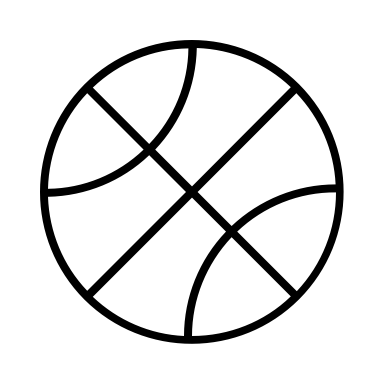 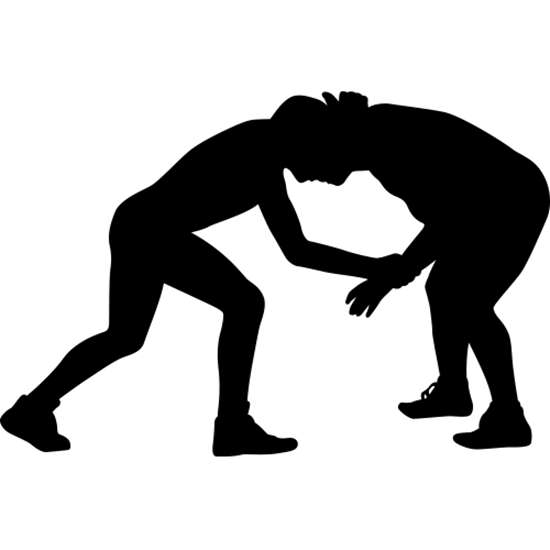 Registration for winter sports will be held Monday November 1 – Sunday November 14. Registration will be held in the following manner:Electronic – go to our website at:  www.jpnr.org    (preferred)Complete a paper copy of the registration form and drop at JSD, JES, JMS offices or through the Park and Rec door mail slotWe will offer in-person registration at the Park and Rec office on Monday November 1st from 530PM – 730PM       Sports Available:7th Grade Middle School Boy’s Basketball   (limit 10)      $50.008th Grade Middle School Boy’s Basketball   (limit 10)      $50.00Middle School Wrestling 						 $50.00   Mat Club Wrestling							 $25.00 5-6 Grade Girl’ Basketball						 $50.005-6 Grade Boy’s Basketball						 $50.003-4 Grade Girl’s Basketball						 $40.003-4 Grade Boy’s Basketball						 $40.00*Scholarship information available on our website for athletes 